ПРОЕКТ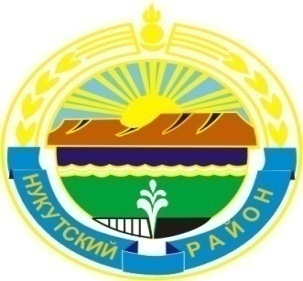 Муниципальное образование «Нукутский район» ДУМА МУНИЦИПАЛЬНОГО ОБРАЗОВАНИЯ«НУКУТСКИЙ  РАЙОН»Седьмой созывРЕШЕНИЕ       мая 2020 года                                     №                                                 п. НовонукутскийО капитальном и текущем ремонте образовательных учреждений муниципального образования«Нукутский район»Заслушав и обсудив информацию Врио начальника отдела образования Администрации муниципального образования «Нукутский район»  О.Ю. Шараповой «О капитальном и текущем ремонте образовательных учреждений муниципального образования «Нукутский район», руководствуясь ст. 27 Устава муниципального образования «Нукутский район», ДумаРЕШИЛА:1. Информацию Врио начальника отдела образования Администрации муниципального образования «Нукутский район»  О.Ю. Шараповой «О капитальном и текущем ремонте образовательных учреждений муниципального образования «Нукутский район» принять к сведению (прилагается).2. Опубликовать настоящее решение с приложением в печатном издании «Официальный курьер» и разместить на официальном сайте муниципального образования «Нукутский район».Председатель Думы  муниципальногообразования «Нукутский район»                                                           	   К.М. Баторов ЛИСТ согласования проекта решенияДумы МО «Нукутский район»Проект решения:Исполнил:Согласовано:Докладчик:Ориентировочное время доклада: 0 ч. 15 мин.Пригласить на заседание Думы:Копии решения направить:Приложениек решению ДумыМО «Нукутский район»                                                                                                 от    .05.2020 г. № О капитальном и текущем ремонтеобразовательных учреждений МО «Нукутский район»В рамках государственной программы Иркутской области «Развитие образования на 2019 - 2024 годы» утвержденной постановлением Правительства Иркутской области от 09 ноября 2018 года №820-пп, продолжается строительство средней общеобразовательной школы на 154 места в п. Целинный Нукутского района Иркутской области с завершением строительства в 2020 году. Общий объем финансирования на строительство составляет 231 266,40 тыс. руб., в т.ч. объем финансирования на 2020 год – 80 935,80 тыс.руб. В рамках реализации регионального проекта «Успех каждого ребенка» в 2020 году планируется провести капитальный ремонт трех спортивных залов в МБОУ Харетская СОШ; МБОУ Нукутская СОШ; МКОУ Первомайская СОШ. Общая стоимость капитального ремонта трех спортивных залов составит 7 838,3 тыс.рублей. Министерством жилищной политики, энергетики и транспорта Иркутской области рассмотрена заявка на финансирование капитального ремонта инженерных сетей в МБОУ Харетская СОШ  на сумму 1 465,74 тыс.рублей.В целях соблюдения требований к воздушно-тепловому режиму в МБОУ Закулейская СОШ (здание начальной школы), МБОУ Алтарикская СОШ (Шалотская НОШ, Кирилловская НОШ), МБОУ Целинная СОШ (Наймодайская НОШ) и МКОУ Большебаяновская ООШ планируется провести работы:  по ремонту системы отопления; по замене оконных и дверных проемов; по утеплению и обшивке фасадов зданий. Общий объем финансирования на данные мероприятия составляет 9 350 тыс.рублей.За счет программы «Народные инициативы» планируется произвести текущий ремонт  в МКОУ Новонукутский детский сад №2 («Елочка») и МКОУ Нукутский детский на общую стоимость  1 629 237 рублей.Для подготовки учреждений образования к новому 2020 – 2021 учебному году отделом образования собраны заявки на проведение текущего ремонта. Составляется сводная заявка. В прошлом году из местного бюджета было выделено 539,0 тыс.руб. (из них на общеобразовательные учреждения 265,0 тыс. рублей, на дошкольные учреждения 274,0 тыс. руб.). На основании постановления Правительства Иркутской области от 11 мая 2016г. № 264-пп «Об утверждении положения о предоставлении и расходовании субсидий из областного бюджета местным бюджетам в целях софинансирования расходных обязательств муниципальных образований Иркутской области на осуществление мероприятий по капитальному ремонту образовательных организаций» для участия в рейтинге на предоставление субсидий по капитальному ремонту образовательных организаций на 2021 год, отделом образования в министерство образования Иркутской области направлены документы на капитальный ремонт следующие объекты: МКДОУ Новолениский детский сад; МКДОУ Алтарикский детский сад; МБОУ Харетская СОШ; МБОУ Закулейская СОШ; МБОУ Нукутская СОШ; МКОУ Первомайская СОШ; МБОУ Верхне-Куйтинская ООШ.На основании постановления Правительства Иркутской области от 11 мая 2016 г. № 265-пп «Об утверждении положения о предоставлении и расходовании субсидий из областного бюджета местным бюджетам на софинансирование капитальных вложений в объекты муниципальной собственности, которые осуществляются из местных бюджетов, в целях реализации мероприятий по строительству, реконструкции образовательных организаций, в том числе выполнению проектных и изыскательских работ» для участия в рейтинге  на предоставление субсидий по строительству образовательных организаций на 2021 год, отделом образования в министерство образования Иркутской области направлены документы на следующие объекты: строительство общеобразовательной школы на 250 мест в п.Новонукутский; строительство  школы на 198 учащихся с детским садом на 70 мест в с.Хадахан, строительство детского сада - ясли на 60 мест в с.Закулей; строительство детского сада – ясли на 180 мест ( в т.ч. 30 мест ясли) в  п.Новонукутский; строительство основной общеобразовательной школы-сада/ясли (1-9 класс) на 80/40 мест ( в т.ч. ясли на 14 мест) в с.Ворот-Онгой; строительство школы на 40 мест с детским садом на 20 мест д. Большебаяновская; строительство средней общеобразовательной школы на 264 учащихся с детским садом на 72 человека в с.ЗаречныйДанные рейтинги министерством образования Иркутской области планируются рассмотреть в срок до 1 июля  2020 года. Врио начальника отдела образования Администрации МО «Нукутский район»	                                           О.Ю.Шарапова           «О капитальном и текущем ремонте образовательных учреждений муниципального образования «Нукутский район»Отдел образования Администрации МО «Нукутский район»1. Врио начальника отдела образования                                                            Шарапова О.Ю.2. Главный специалист-юрист юридического отдела                          3. Зам.мэра по социальным вопросам                                                                 Хойлова М.П.Шарапова Оксана Юрьевна1. Отдел образования